义乌市政府信息依申请公开流程图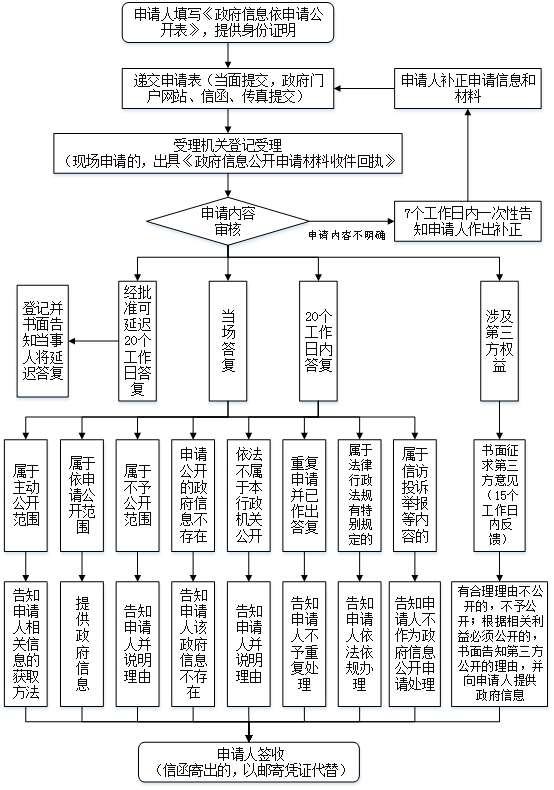 